Data: 18.05. – 21.05. 2020 r. klasa: V Temat: W czym pomogła nić Ariadny? Mitologia na językach T: „Mit o Tezeuszu i Ariadnie” Przepisz temat do zeszytu. Przeczyta mit. Wykonaj ćwiczenia. 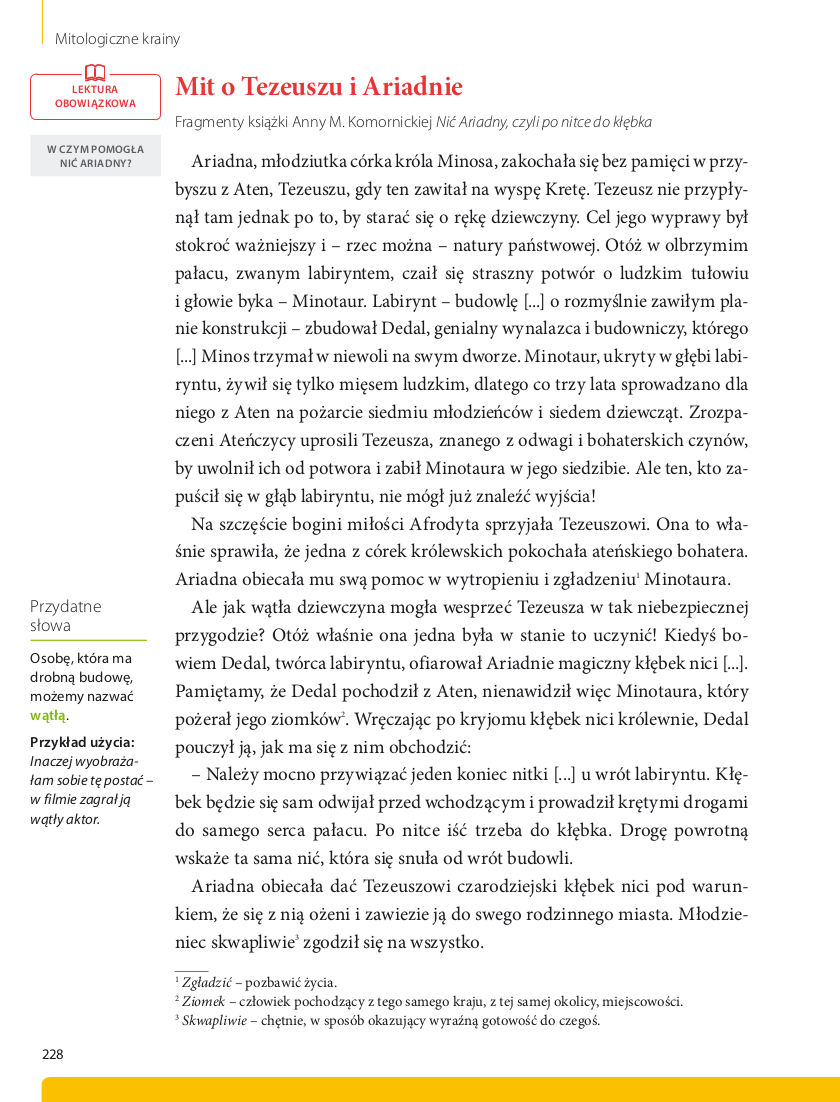 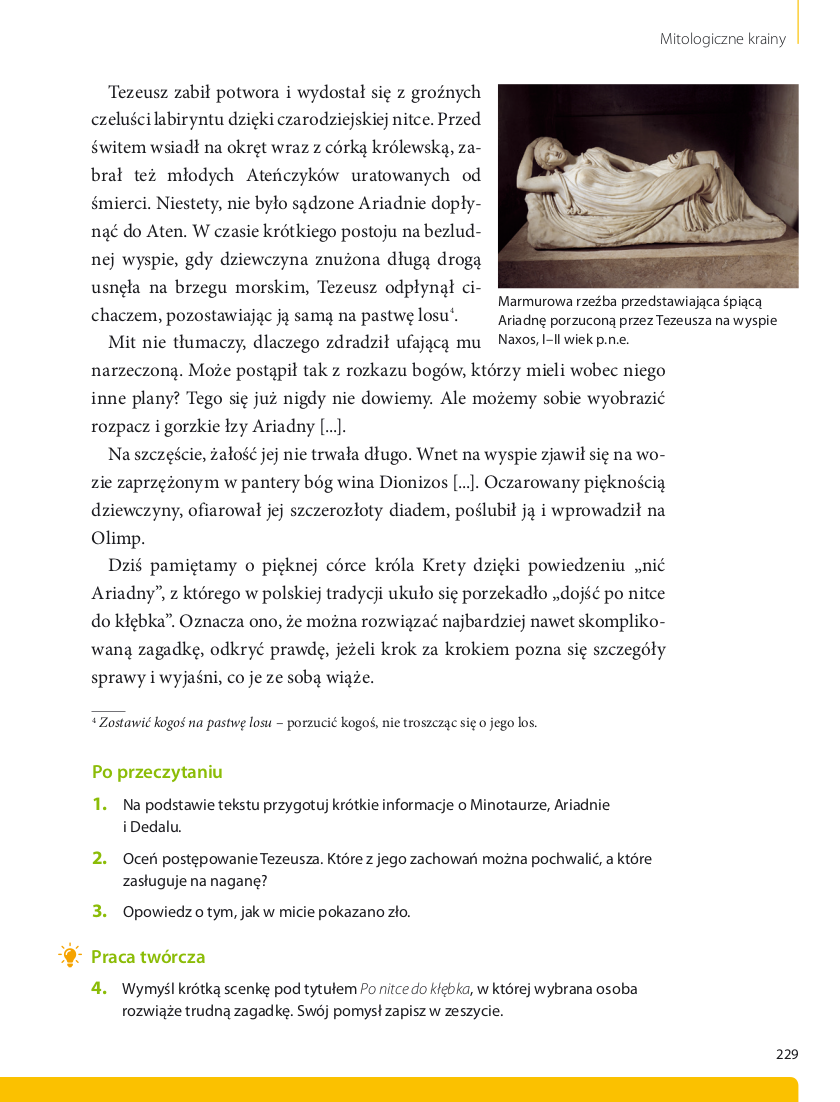 ćw. 1 Napisz krótko, kim byli: - Minotaur - Ariadna - Dedal ćw. 2 Czego dowiedziałeś się o Tezeuszu, oceń jego postępowanie, co było dobre, a co złe w jego zachowaniu? ćw. 3 Przeczytaj informacje – Mitologia na językach 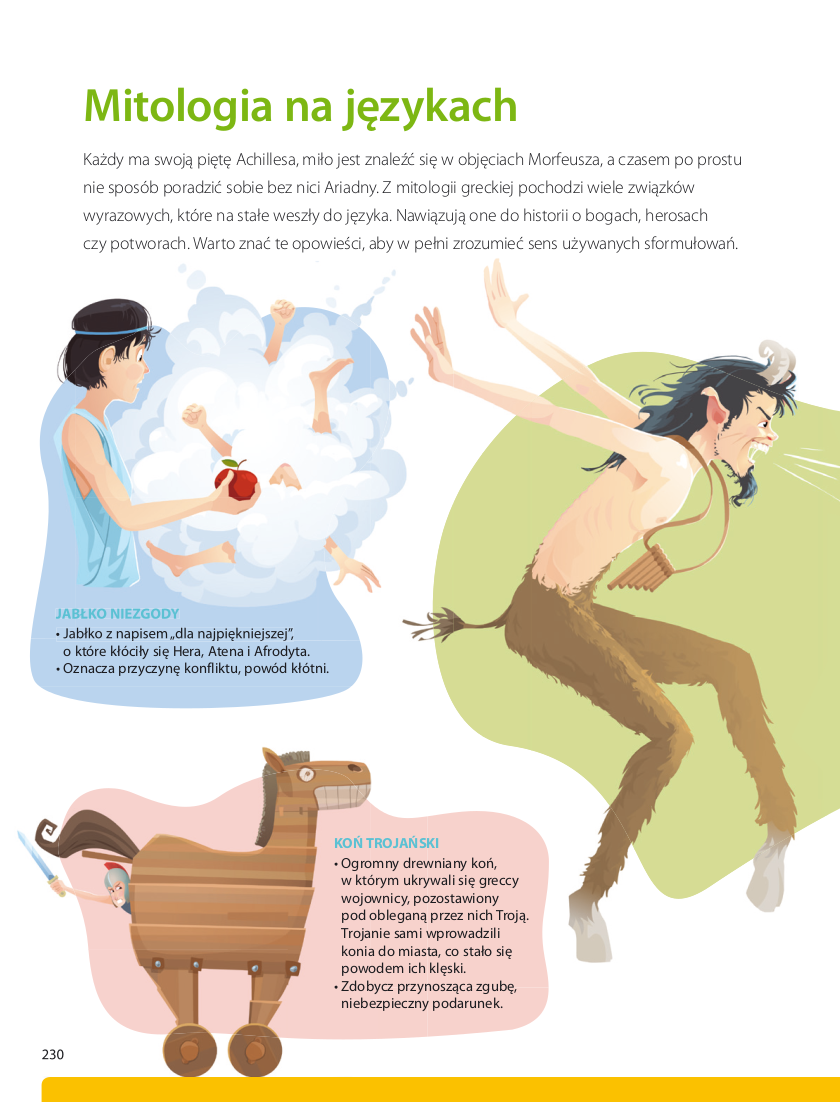 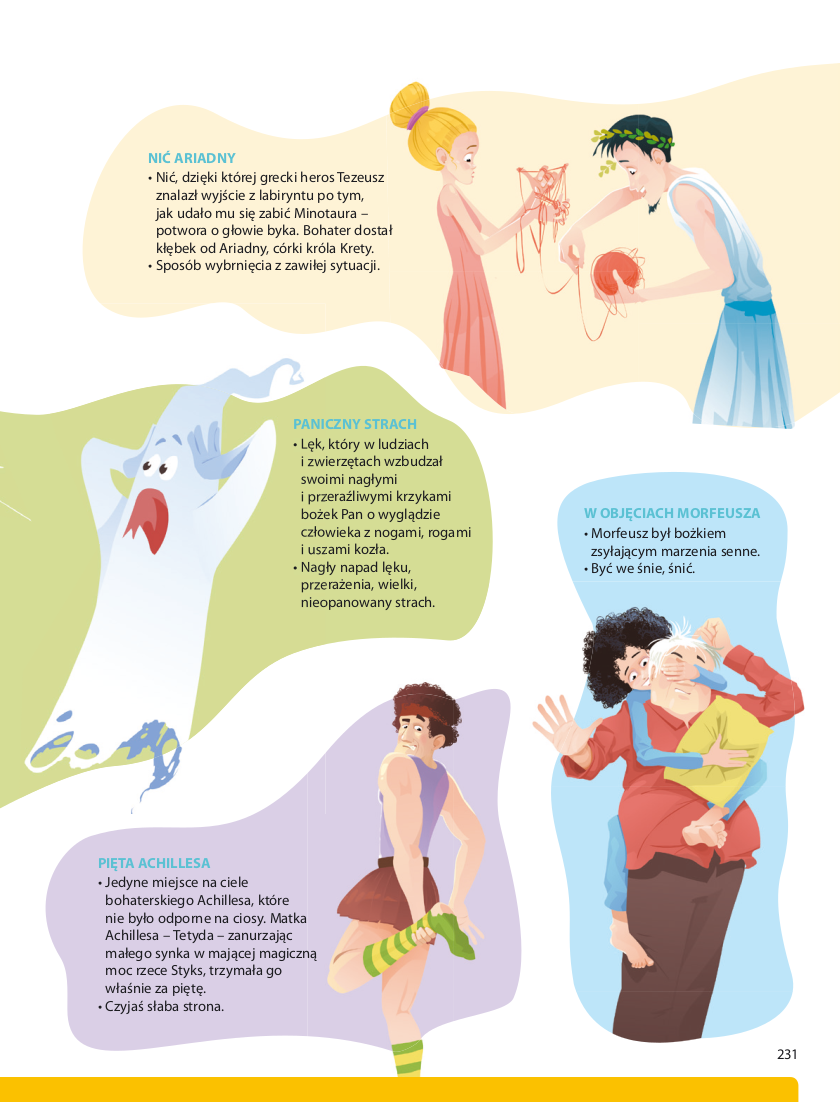 ćw. 5 Wypisz związki frazeologiczne do zeszytu  litery drukowane ( bez wyjaśnień) zadania wykonaj do dnia 26.05. 2020 r. i wyślij na adres sosw112@wp.pl 